Subgrantee/RecipientFinal Report (cumulative) 45 days after project end.CERTIFICATION: I understand that any deviation from the programmatic or financial plans in the approved grant must first receive prior written approval from the Department of Public Safety, Office of Criminal Justice Assistance before implementation. As an authorized individual agreeing to comply with the general and fiscal terms and conditions including special conditions of this grant, I certify the information contained in this report is accurate and, to the best of my knowledge, program expenditures and activities are in compliance with the approved grant and federal/state regulations.Monthly Project Narrative:Please provide detailed narrative responses to the following questions about your grant for the current month.Answers in the shaded areas.Sub-recipient COMMENTS:OCJA PROGRAM MANAGER’S COMMENTS (For OCJA use only):DPS/OCJA Program Manager’s Signature	Date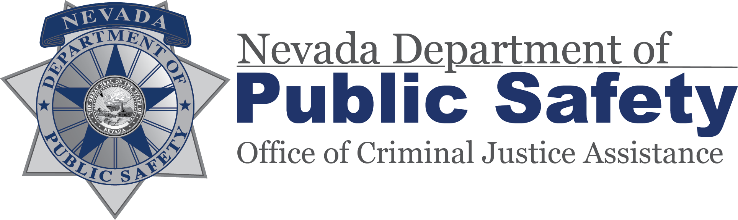       Monthly Progress Report      Reports due 25th of the monthAgency NameReporting PeriodAddressDate report completedCity/State/ZipPhoneProject TitleProject Grant #Report Prepared byPreparer’s TitleE-mail AddressPlease Type Name & TitleSignature of Project Director (as listed in the grant award)Date: 1. Are you on track to fiscally and programmatically with your program as outlined in your grant application? (Please answer YES or NO. If no, please explain.)	YES	  NO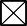 2. What Goals were accomplished as they relate to your grant application within this reporting period? Include training attended or equipment purchased.3. What challenges did you encounter, if any, within the reporting period?4. What major activities are planned for the next 6 months?5. Based on your knowledge of the criminal justice field, are there any innovative programs/accomplishments that you would like to share with OCJA?6. Is there any programmatic assistance that OCJA can provide to address any challenges identified in question #3 above? (Please answer YES or NO only.)             _____	YES _____NO 7. Listed below is space for your agency’s Goals and Objectives from your grant application. Please fill in your agency’s Goals and Objectives, then answer the following questions for each Goal and Objective:WHAT was done?WHO completed the tasks?WHEN did the activities occur?HOW is this benefiting the agency or community? Include a narrative of this grant’s statistical measures. Include all activities planned for the next 3 months.INCLUDE an updated timeline if it has changed from the original; this demonstrates you have thought through your program.INCLUDE statistical charts, spreadsheets and/or supporting documents. (Unless you are writing about purchasing equipment or supplies, travel or training, statistical data is expected.)AVOID the words might, if, could, should, would.If the project on hold or not working, please explain why and what the next steps are to work through the problems. Include what changes will be made.8. Goal #1 is :8. Goal #1 is :Objectives:Objective # 1 Objective # 2Objectives:Objective # 1 Objective # 29.   Goal #2:	9.   Goal #2:	Objectives:Objective # 1 Objective # 2Objectives:Objective # 1 Objective # 210. Goal #3:10. Goal #3:Objectives:Objectives: